SİSTOSKOPİ, BİYOPSİ, STENT TAKILMASI/ÇIKARILMASI, RETROGRAD PYELOGRAFİ (RPG) AMELİYATI BİLGİLENDİRME ve AYDINLATILMIŞ ONAM BELGESİSayın hastamız, lütfen bu belgeyi dikkatlice okuyunuz.Tıbbi durumunuz ve hastalığınızın tedavisi için size önerilen işlem/tedaviler hakkında bilgi sahibi olmak en doğal hakkınızdır. Bu açıklamaların amacı, sağlığınız ile ilgili konularda sizi bilgilendirmek ve bu sürece sizi daha bilinçli bir biçimde ortak etmektir. Burada belirtilenlerden başka sorularınız varsa, lütfen hekiminize sorunuz. Tanısal girişimlerin, tıbbi ve cerrahi tedavilerin yararlarını ve olası risklerini öğrendikten sonra yapılacak işleme onay vermek veya vermemek kendi kararınıza bağlıdır.Onay veriyorsanız, bu dokümanda çerçeve içerisinde belirtilmiş alanı imzalayınız. Tıbbi kayıtlarınız sizin dışınızda hiç kimse ile paylaşılmaz. Arzu ettiğiniz takdirde sağlığınız ile ilgili bilgi ve dokümanlar “Gizli Hasta Bilgilerinin Paylaşılmasına İlişkin Onam Formu” ile yazılı onay verdiğiniz yakınlarınıza verilebilir. Size yapılacak işlemlere izin verme sürecine sizin belirleyeceğiniz bir kişinin daha katılmasını istiyorsanız, görüşme tanığı olarak belirlediğiniz kişinin katılmasına izin verebilirsiniz. 1- Tıbbi Durum-Hastalık Hakkında BilgilendirmeSistoskopi idrar kanalınızda (üretra) veya idrar torbanızda (mesane) herhangi bir sorun olup olmadığını saptamak için yapılır. Şayet bir olumsuzluk saptanırsa, düzeltmek için ne yapılacağına karar verilmesini sağlar. Sistoskopi esnasında biyopsi alınabilir, üreter kateteri takılabilir veya çıkartılabilir ve istendiğinde bu kateterlerden kontrast madde verilerek üreterler ve böbrek röntgen ile değerlendirilebilir. 2- Girişim-İşlem-Ameliyat Hakkında Bilgilendirme2a- Girişim-İşlem-Ameliyat Süreci İle İlgili Önemli Hususlarİşlem için genel anestezi kullanılır. Bir ışık kaynağına sahip, sıvı yardımıyla ve fiberoptik sistemle görüntü sağlayan ince bir enstrümanla (sistoskop) idrar kanalından (üretra) sisteme girilip mesaneye ulaşılır. Sistoskopi sırasında ek müdahale (biyopsi, koterizasyon, katater/stent takma-çıkarma) yapılmadıysa işlem bitiminde mesaneye sonda yerleştirilmez. Aksi takdirde kısa süreli sonda gerekebilir.2b- Girişim-İşlem-Ameliyat Sonrasına İlişkin Önemli Hususlarİşlemden sonraki 1-2 gün boyunca idrar hafif kanlı gelebilir, idrar yaparken yanma, sızı olabilir. Eğer bol su tüketmenize rağmen kanamanın şiddeti azalmıyorsa veya işemenizi engelleyen bir durum ortaya çıkarsa derhal hekiminize başvurmanız gerekir. Sistoskopi genellikle ayaktan, günübirlik yapılan bir işlemdir. Sistoskopi sırasında ek müdahale (biyopsi, koterizasyon, stent takma-çıkarma) yapıldı ise takip amaçlı kısa süreli (1-2 gün) hastaneye yatış gerekebilir.3- Girişim-İşlem-Ameliyatın Riskleri Hakkında BilgilendirmeBazıları aşağıda açıklanmış olan istenmeyen durumlarla karşılaşma riski bulunmaktadır. Bunlar ender de olsa yeniden girişim-işlem-ameliyata alınmayı da gerektirebilir. Belirtilen sorunların oluşmaması için gerekli önlemler alınacaktır. Oluşmaları halinde tedavi süresi uzayacak veya ek tedavilere ihtiyaç oluşabilecektir. Bu durumlar, nadir de olsa ölüme sebebiyet verebilir. Aşağıda bazıları açıklanmış olan tüm bu istenmeyen durumların ortaya çıkıp çıkmayacağının önceden tahmin edilmesi oldukça güçtür. 3a- Özel RisklerBu ameliyatın taşıdığı bazı riskler ve komplikasyonlar mevcuttur: Nadiren üretra hasarı, idrar sızıntısına neden olabilecek yalancı bir kanal veya daha uzun dönemde idrar akımını etkileyebilen darlık oluşabilir (%0,2 den az).Mesane delinebilir ve ek cerrahi tedavi gerektirebilir (%1 den az).Mesane çıkımında idrar akımına engel olabilecek ödem oluşabilir. Ödem çözülene kadar sonda yerleştirilebilir (Çok nadir).İdrar yolu enfeksiyonu gelişebilir veya mevcut bir enfeksiyon böbreklere uzanabilir. Enfeksiyon kan dolaşımına karışabilir (bakteriyemi) ve tansiyon düşüklüğü, nabız artışı, ateş yüksekliği, solunum sıkıntısı gibi bulguların eşlik ettiği septisemi tablosu meydana gelebilir. Bu durumun tekrar hastaneye yatış yapılarak antibiyotikle tedavisi gerekebilir. (Çok nadir)İdrar rengini koyulaştıran ve bazen idrar akımına engel olabilecek şiddette kanama oluşabilir. Ek girişime ihtiyaç duyulabilir.İşlemden sonra idrar yaparken, idrar borusunda yanma ve sızlama olabilir. Genellikle geçicidir (Yaklaşık %50).Hastalara üreter kateteri takılırken üreterde zedelenme, kanama, idrar kaçağı gelişebilir ve bunun tamiri için ek cerrahi müdaheleye ihtiyaç duyulabilir.Hastalara üreter kateteri takılırken üreterde zedelenme gelişmesi durumunda uzun dönemde üreter darlıkları gelişebilir ve bu durum da ek tedavi ihtiyacı doğurabilir.Hastalara üreter kateteri (bir ucu mesanede, bir ucu böbrekte olan ve aradaki idrar akımını sağlayan stent) konduysa katetere bağlı kanama, sık idrara gitme, idrar yaparken yanma, idrar kaçırma gibi şakayetler gelişebilir (%12).3b- Genel RisklerAkciğerlerin küçük bölgeleri kapanabilir (atelektazi), bu da akciğer enfeksiyonu riskini artırabilir. Antibiyotik tedavisi ve fizyoterapi gerekebilir.Bacaklardaki pıhtılaşmalar (derin ven trombozu) ağrı ve şişmeye neden olabilir. Nadiren bu pıhtıların bir kısmı yerinden kopup akciğere ve beyne gidebilir ve ölümcül olabilir.Kalbin yükünün artması nedeniyle kalp krizi gelişebilir.İşlem nedeniyle ölüm olabilir.Verilen ilaçlara bağlı alerjik reaksiyon gelişebilir. Bu gibi istenmeyen durumlar ender olsa da bilmeniz gereken ve karşılaşılabilecek durumlardandır.  3c- Kan, Kan Ürünü Transfüzyonu ve RiskleriGirişim-işlem-ameliyat sırasında kanamalar oluşabilir. Oluşan bu kanamalar sonrasında veya kansızlığın düzeltilmesine yönelik olarak tam kan, eritrosit, taze donmuş plazma, trombosit süspansiyonu olarak isimlendirdiğimiz kan ve kan ürünleri uygulanabilir. Bu ürünlerin uygulanmasına bağlı olarak; ateş, kaşıntı, kızarıklık ve diğer alerjik reaksiyonlar gibi minör reaksiyonlar yaklaşık olarak 1/100.000 oranında görülebilir. Kanama, kan basıncında azalma, böbrek yetmezliği veya ölüm gibi daha ciddi reaksiyonların görülmesi 1/10.000’den daha azdır. Viral hepatit, HIV görülme oranı ise 1/10.000 – 1/500.000 dir.  3d- Ölüm RiskiYukarıda belirtilen genel ve özel riskler nedeniyle ölüm gelişebilir. Ancak bu çok nadir karşılan bir durumdur.4- Girişim-İşlem-Ameliyatın Yararları ve Başarı Şansı Hakkında BilgilendirmeSistoskopinin başarısı gerçekleştirilme nedenine bağlıdır. Sistoskopi ile alt üriner sistem (uretra ve mesane) detaylı bir şekilde incelenebilir, şüpheli oluşumlardan biyopsi alınabilir, kanayan ya da kanamaya meğilli yüzeyler koterize edilebilir, mesane içinde birikmiş olan pıhtı, küçük taş parçaları vb. oluşumlar çıkartılabilir, üreter(ler)e kateter yerleştirilebilir ya da daha önce yerleştirilmiş olan kateter(ler) çıkartılabilir. Bütün bu işlemler oldukça yüksek bir başarı oranı (%100’e yakın) ile gerçekleştirilir.  5- Girişim-İşlem-Ameliyat Yerine Uygulanabilecek Diğer Seçenekler	Sistoskopi tanı amaçlı gerçekleştirildiğinde genellikle radyolojik incelemeler ve laboratuvar testleri yapılmış ve sorunu açıklamakta yetersiz kalmıştır. Bu nedenle alternatifi yoktur.  6- Girişim-İşlem-Ameliyatın Yapılmaması Durumunda Karşılaşılabilecek Riskler 	Altta yatan sebebin tümör olması durumunda tedavi gecikerek hastalık ilerleyebilir ve tüm vücuda yayılabilir. Daha önceden yerleştirilmiş olan kateterlerin vücutta uzun süre kalması nedeniyle sık idrar yolu enfeksiyonu, kanama, işeme problemleri ve kateterin taşlaşarak idrar akımını tıkaması ve böbrek fonksiyonunu olumsuz yönde etkilemesi söz konusu olabilir. 7- MaliyetÖzel sağlık sigortalı hastalarımızın, poliçeleri gereğince sigorta şirketleriyle yaptıkları anlaşma hükümleri geçerlidir; bazı durumlar kapsam dışında tutulabilir, hastalarımızın ek ödeme yapması gerekebilir. Herhangi bir sigortası olmayan hastalarımızın tedavi masraflarınının kendileri tarafından ödenmesi gerekmektedir. Maliyet konusunda taleplerinizle ilgili olarak hekiminiz sizi ilgili personele yönlendirecek, ortalama maliyet ile ilgili olarak ayrıntılı şekilde bilgilenmenizi sağlayacaktır.     8- Diğer Bilgiler9- Hastanın Bilgilendirilmiş OnamıDoktorum tarafından tıp dilinde ........................................................................................                                                                    (Hastanın tanısı doktor tarafından yazılacaktır. Kısaltma kullanılmayacaktır.)................................................................................................................................................olarak açıklanan hastalığım ile ilişkili olarak;Sağlık durumum, hastalığımın olası sebepleri ve doğal seyri, Önerilen girişim / işlem / ameliyatın kim tarafından, nerede, ne şekilde, nasıl yapılacağı ve tahmini süresi,beklenen yararları,başarı şansı, ölüm dahil karşılaşılabilecek tüm riskleri, olası komplikasyonları ve diğer sorunlar,önerilen girişim / işlem / ameliyatın tarafımca reddedilmesi durumunda ortaya çıkabilecek riskler, Önerilen girişim / işlem / ameliyat sırasında ya da sonrasında kullanılacak ilaçların önemli özellikleri, gerekebilecek kan, kan ürünü transfüzyonları ve bu transfüzyonların olası riskleri,Ameliyat sonrası iyileşme sürecine ilişkin olası sorunlar ve dikkat etmem gereken hususlar,Değerlendirilebilecek diğer tanı, tedavi seçenekleri ve bu seçeneklerin getireceği      faydalar, riskler ve sağlığım üzerindeki olası etkileri,Sağlığım için kritik olan yaşam tarzı önerileri,Gerektiğinde tıbbi yardıma nasıl ulaşabileceğim ve nasıl iletişim kurabileceğim hususlarında anlayabileceğim şekilde bilgilendirildim. Anlayamadığım hususları sorarak aydınlatıldım.Sonuç hakkında bana herhangi bir teminat ya da garanti verilemeyeceğini biliyorum. Planlanan girişim / işlem / ameliyat sırasında ve bilincimin kapalı olduğu aşamada hayati tehlikeye neden olacak acil bir durum ya da bir organ / fonksiyon kaybına yol açacak bir risk söz konusu olduğu takdirde, doktorumun ve diğer sağlık personelinin bu durumu önlemek amacıyla girişim, işlem ya da ameliyatları yapması için yetki veriyorum. Tedavim sırasında gerekli olduğu takdirde, kan ya da kan ürünü transfüzyonu yapılmasına izin veriyorum.Söz konusu girişim, işlem ya da ameliyatın ortalama maliyeti hakkında bilgilendirildim. Planlanan tedaviye ek olarak tıbbi girişim / işlem / ameliyat yapılması gereken durumlarda bu maliyetin değişebileceğini biliyorum.Hastalığım nedeniyle aşağıda belirtilen girişim, işlem ya da ameliyatların yapılması için özgür irademle ve gönüllü olarak onay ve yetki veriyorum........................................................................................................................................................                   (Yapılacak tıbbi müdahale doktor tarafından yazılacaktır. Kısaltma kullanılmayacaktır.)....................................................................................................................................................... Varsa taraf belirtiniz:   Sağ      Sol       .................................................................................   Beş sayfadan oluşan bu formun bana tam olarak açıklandığını, okuduğumu veya okutturduğumu ve içeriğini anladığımı beyan ederim. Tarih: .......... / ............. / ............. Hastanın ya da (*)Hukuki Temsilcisinin  Adı Soyadı: ............................................................. İmzası       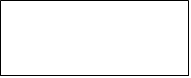  (*)Hukuki Temsilcinin Yakınlık Derecesi: ............................. Doktorun Adı Soyadı: ............................................. İmzası        (**)Çevirmen - Tanık Adı Soyadı: ........................ İmzası       (*) Hastadan imza alınamadığı durumlarda;Çocuk hastanın anne / babasından,Koruma altına alınmış hastanın veli ya da vasisinden,Adı geçenlerin yasal temsilcilerinden onam alınır.(**) Hastanın görme, okuma engeli varsa, tanık eşliğinde            onam alınır.		                                               	                	11 Nisan 1928 tarih ve 1219 sayılı, “Tababet ve Şuabatı San’atlarının Tarz-ı İcrasına Dair Kanun”un 70. maddesi ve  01 Ağustos 1998 tarihinde yayınlanan “Hasta Hakları Yönetmeliği”nin   08.05.2014 tarih ve 28994 sayılı yönetmelikle değiştirilen 26. maddesi uyarınca tıbbi, invaziv ve cerrahi müdahaleler öncesinde hastaya ya da kanuni temsilcisine imzalatılması gereken Rıza Formu’dur. İki nüsha olarak düzenlenir, bir nüshası hastaya verilir.